Назначение языкаUML - унифицированный язык моделирования. Из этих трех слов главным является слово " язык ". Что же такое язык? Не будем изобретать велосипед, а лучше заглянем в глоссарий, благо в Интернете их величайшее множество. Сделав это, мы скорее всего обнаружим определение, подобное приведенному ниже.Язык - система знаков, служащая:средством человеческого общения и мыслительной деятельности;способом выражения самосознания личности;средством хранения и передачи информации.Язык включает в себя набор знаков (словарь) и правила их употребления и интерпретации (грамматику).К этому достаточно исчерпывающему определению нужно добавить, что языки бывают естественные и искусственные, формальные и неформальные. UML - язык формальный и искусственный, хотя, как мы увидим далее, этот ярлык к нему не совсем подходит. Искусственный он потому, что у него имеются авторы, о которых мы еще не раз упомянем в дальнейшем (в то же время, развитие UML непрерывно продолжается, что ставит его в один ряд с естественными языками). Формальным его можно назвать, поскольку имеются правила его употребления (правда, описание UML содержит и явно неформальные элементы, как мы, опять-таки, позже увидим). Еще один нюанс: UML - язык графический, что также немного путает ситуацию!При описании формального искусственного языка, что мы уже видели на примерах описания языков программирования, как правило, описываются такие его элементы, как:синтаксис, то есть определение правил построения конструкций языка;семантика, то есть определение правил, в соответствии с которыми конструкции языка приобретают смысловое значение;прагматика, то есть определение правил использования конструкций языка для достижения нужных нам целей.Естественно, UML включает все эти элементы, хотя, как мы опять-таки увидим далее, в их описании тоже наблюдаются отличия от правил, принятых в языках программирования.Второе слово в фразе, которой расшифровывается аббревиатура UML - слово " моделирование ". Да, UML - это язык моделирования. Причем объектно-ориентированного моделирования. Более подробно о смысле понятия "моделирование" мы поговорим чуть позже, а пока отметим, что слово это весьма многозначно. В английском языке есть целых два слова - modeling и simulation, которые оба переводятся как "моделирование", хотя означают разные понятия. Modeling подразумевает создание модели, лишь описывающей объект, а simulation предполагает получение с помощью созданной модели некоторой дополнительной информации об объекте. UML в первую очередь - язык моделирования именно в первом смысле, то есть средство построения описательных моделей. Как средство симулирования его тоже можно использовать, хотя для этой роли он подходит не так хорошо.Третье слово в названии UML - слово " унифицированный ". Его можно понимать тоже неоднозначно. В литературе можно встретить описание эры "до UML" как "войны методов" моделирования, ни один из которых "не дотягивал" до уровня индустриального стандарта. UML как раз и стал таким единым универсальным стандартом для объектно-ориентированного моделирования, которое во времена его создания как раз "вошло в моду". "Единым" языком моделирования UML можно назвать еще и потому, что в его создании, как мы увидим далее, объединились усилия авторов трех наиболее популярных методов моделирования (и не только их).Подводя итоги, кратко можно сказать, что UML - искусственный язык, который имеет некоторые черты естественного языка, и формальный язык, который имеет черты неформального. Это звучит не очень понятно, но это действительно так!Историческая справкаОткуда взялся The UML? Если говорить коротко, то UML вобрал в себя черты нотаций Грейди Буча (Grady Booch), Джима Румбаха (Jim Rumbaugh), Айвара Якобсона (Ivar Jacobson) и многих других.В не такие уж и далекие 80-е годы было множество различных методологий моделирования. Каждая из них имела свои достоинства и недостатки, а также свою нотацию. То смутное время получило название "войны методов". Проблема в том, что разные люди использовали разные нотации, и для того чтобы понять, что описывает та или иная диаграмма, зачастую требовался "переводчик". Один и тот же символ мог означать в разных нотациях абсолютно разные вещи! К тому же примерно в это же время (начало 80-х) стартовала "объектно-ориентированная эра". Все началось с появлением семейства языков программирования SmallTalk, которые применяли некоторые понятия языка Simula-67, использовавшегося в 60-х годах. Появление объектно-ориентированного подхода в первую очередь было обусловлено увеличением сложности задач. Объектно-ориентированный подход внес достаточно радикальные изменения в сами принципы создания и функционирования программ, но, в то же время, позволил существенно повысить производительность труда программистов, по-иному взглянуть на проблемы и методы их решения, сделать программы более компактными и легко расширяемыми. Как результат, языки, первоначально ориентированные на традиционный подход к программированию, получили ряд объектноориентированных расширений. Одной из первых, в середине 80-х, была фирма Apple со своим проектом Object Pascal. Кроме этого, объектно-ориентированный подход породил мощную волну и абсолютно новых программных технологий, вершинами которой стали такие общепризнанные сегодня платформы, как Microsoft .NET Framework и Sun Java.Но самое главное, что появление ООП требовало удобного инструмента для моделирования, единой нотации для описания сложных программных систем. И вот "три амиго", три крупнейших специалиста, три автора наиболее популярных методов решили объединить свои разработки. В 1991-м каждый из "трех амиго" начал с написания книги, в которой изложил свой метод ООАП. Каждая методология была по-своему хороша, но каждая имела и недостатки. Так, метод Буча был хорош в проектировании, но слабоват в анализе. OMT Румбаха был, наоборот, отличным средством анализа, но плох в проектировании. И наконец, Objectory Якобсона был действительно хорош с точки зрения user experience, на который ни метод Буча, ни OMT не обращали особого внимания. Основной идеей Objectory было то, что анализ должен начинаться с прецедентов, а не с диаграммы классов, которые должны быть производными от них.К 1994-му существовало 72 метода, или частные методики. Многие из них "перекрывались", т. е. использовали похожие идеи, нотации и т. д. Как уже говорилось выше, чувствовалась острая потребность, "социальный заказ" - закончить "войну методов" и объединить в одном унифицированном средстве все лучшее, что было создано в области моделирования.Способы использования языкаИ вот Румбах присоединился к Бучу в Rational Inc. Они объединили свои нотации и создали первую версию UML. В 1995 году на конференции OOPSLA они представили его как Unified Method, который потом и получил название UML. Чуть позже к ним присоединился Якобсон, который добавил к результатам их труда элементы Objectory и начал работу над Rational Unified Process (RUP). В 1997 году UML был отправлен в Object Management Group (OMG) для стандартизации. Начать хотелось бы с демонстрации известной картинки, которая уже более двух десятилетий "живет" в Интернете. Эта картинка прекрасно иллюстрирует типичный процесс создания продукта, или "решения" (поскольку продукт решает проблему заказчика), как любят говорить в Microsoft (рис. 1.2).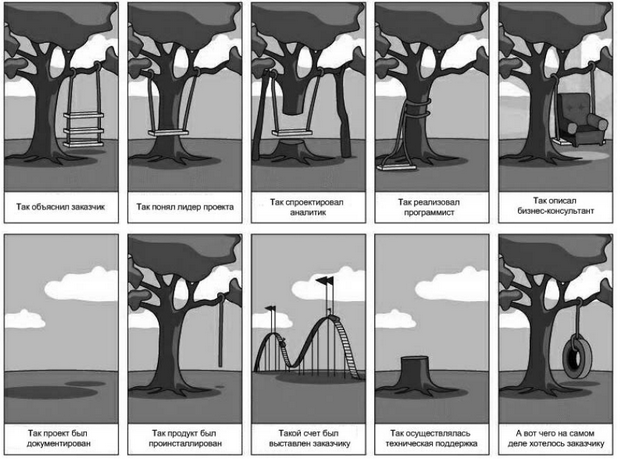 
Здесь мы видим все проблемы программной инженерии, в частности проблемы с коммуникацией и пониманием, вызванные отсутствием четкой спецификации создаваемого продукта. Так вот, авторы UML определяют его как графический язык моделирования общего назначения (т. е. его можно применять для проектирования чего угодно - от простой качели, как на рисунке, до сложного аппаратно-программного комплекса или даже космического корабля), предназначенный для спецификации (модельной), визуализации, проектирования и документирования всех артефактов, создаваемых в ходе разработки.Проектирование: возможен процесс, который часто называют "реверс-инжинирингом", - т. е. создание UML-модели из существующего кода приложения. Структура определения языкаЭто, наверное, самая короткая часть лекции. Здесь нам хотелось бы рассказать о том, как описан UML его авторами. Но прежде нужно поговорить о способах описания искусственных языков вообще (например, языков программирования).Конечно, вы уже читали книги, в которых описывались языки программирования, и не могли не заметить, как авторы этих книг все время самоотверженно балансируют между точностью и понятностью описания. Велик соблазн описать язык формально точно, но такое описание своей сложностью может отпугнуть потенциального пользователя новой технологии. С другой стороны, "понятное", неформальное описание языка может получиться очень длинным и неполным и просто запутать читателя.Как же определен UML? Довольно часто компиляторы и IDE языков программирования написаны с использованием этих же языков (вспомните хотя бы Turbo Pascal!). Подобный метод применяется и при описании UML. Авторы использовали так называемое четырехуровневое мета-моделирование. Первый уровень - это сами данные. Второй - это их модель, т. е., например, описание их в программе. Третий - метамодель, т. е. описание языка построения модели. Четвертый - мета-метамодель, т. е. описание языка, на котором описана метамодель. Для примера - следующий рисунок, позаимствованный из стандарта UML, показывает применение этого подхода к простым записям о котировках акций (рис. 1.4).Терминология и нотацияТеперь давайте поговорим о нотации. "Нотация" - это то, что в других языках называют "синтаксисом". Само слово "нотация" подчеркивает, что UML - язык графический и модели (а точнее диаграммы) не "записывают", а рисуют. Как уже говорилось выше, одна из задач UML -служить средством коммуникации внутри команды и при общении с заказчиком. "В рабочем порядке" диаграммы часто рисуют на бумаге от руки, причем обычно - не слишком аккуратно. Поэтому при выборе элементов нотации основным принципом был отбор значков, которые хорошо смотрелись бы и были бы правильно интерпретированы в любом случае - будь они нарисованы карандашом на салфетке или созданы на компьютере и распечатаны на лазерном принтере.Вообще же, в UML используется четыре вида элементов нотации:фигуры,линии,значки,надписи.Разберем все по порядку. Фигуры используются "плоские" - прямоугольники, эллипсы, ромбы и т. д. Но есть одно исключение - как мы увидим далее, на диаграмме развертывания для обозначения узлов инфраструктуры применяется "трехмерное" изображение параллелепипеда. Это единственное исключение из правил. Внутри любой фигуры могут помещаться другие элементы нотации.О линиях стоит сказать лишь то, что своими концами они должны соединяться с фигурами. На UML диаграммах вы не встретите линий, нарисованных "сами по себе" и не соединяющих фигуры. Применяется два типа линий - сплошная и пунктирная. Линии могут пересекаться, и хотя таких случаев следует по возможности избегать, в этом нет ничего страшного.Вообще же стоит сказать, что UML предоставляет исключительную свободу - можно рисовать что угодно и как вздумается, лишь бы можно было понять смысл созданных диаграмм. В изображении фигур и значков тоже нет каких-то жестких требований, и разработчики CASE-средств для UML-проектирования вовсю используют эту свободу, применяя различные стили рисования, заливку фигур цветом, тени и т. д. Иногда это смотрится весьма симпатично, а иногда даже раздражает.Кстати об инструментах рисования. Мы уже упоминали, что такое ПО существует, и далее мы рассмотрим этот вопрос более подробно (проведя сравнительные исследования), пока же скажем лишь о нескольких наиболее заметных программах этого класса. К таким пакетам можно отнести:IBM Rational Rose;Borland Together;Gentleware Poseidon;Microsoft Visio;Telelogic TAU G2.Контрольные вопросыКак расшифровывается аббревиатура UML?Какая версия UML является текущей?Кто были авторами UML?Чем НЕ является UML?Какие программные средства, поддерживающие UML, вы знаете?Используются ли в UML "трехмерные" фигуры?